										Thema: op reisde wereldbolEen wereldbol is een bol die kan ronddraaien op een standaard. Op de bol staan alle landen en zeeën van de wereld in het klein getekend.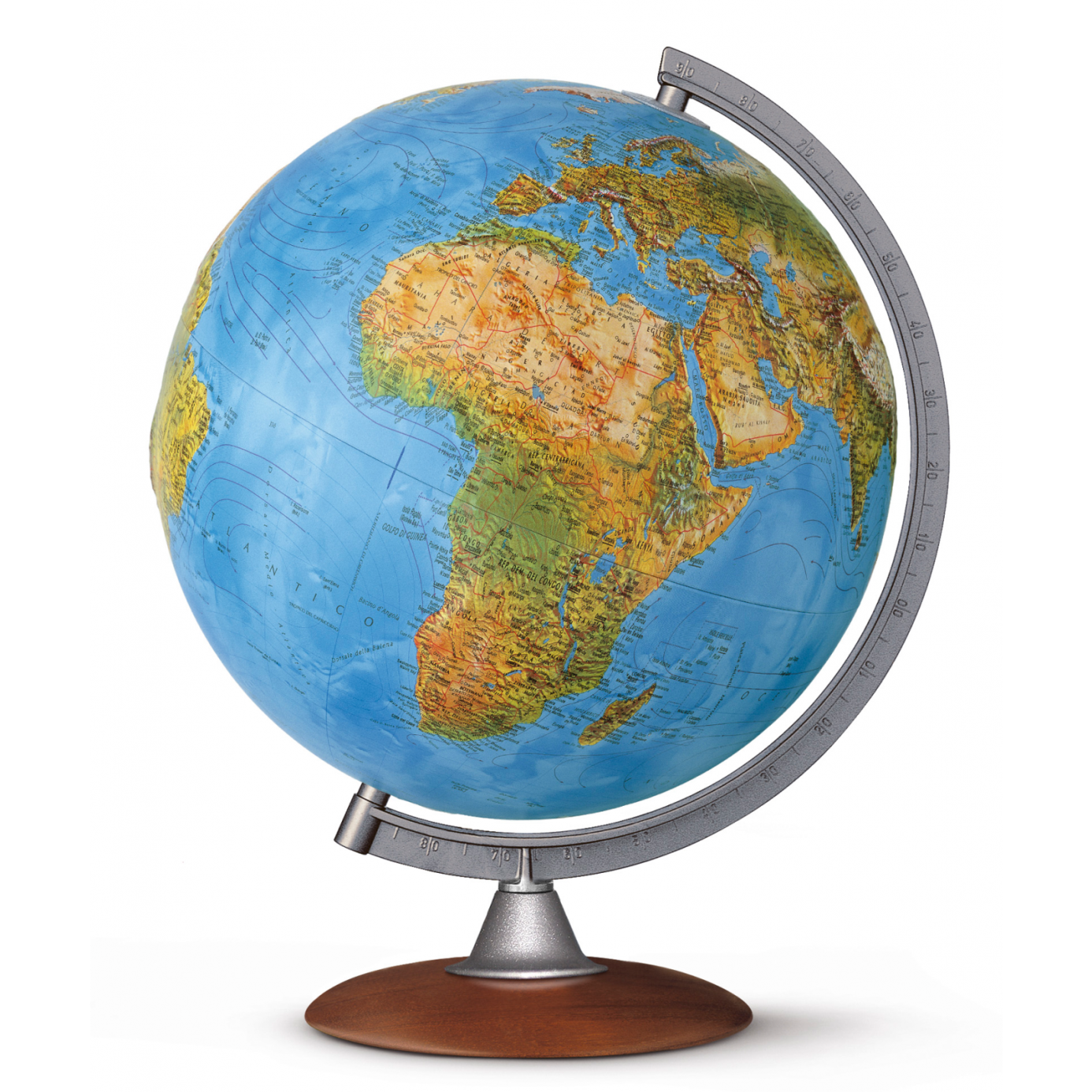 